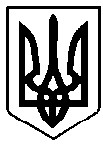 ВАРАСЬКА МІСЬКА РАДА Восьме скликання (двадцять шоста сесія) Р І Ш Е Н Н Я 02 грудня 2022  року 	 	           	      № 1713-РР-VIII Про внесення змін до Програми харчування учнів закладів загальної середньої освіти Вараської міської  територіальної громади на 2020-2022  роки»  № 5200-ПР-01, затвердженої  рішенням Вараської міської ради   від 30.10.2019 № 1547 З метою організації безпечного харчування для дітей в закладах освіти, на підставі частини третьої статті 20 Закону України «Про повну загальну середню освіту», абзаців другого, п’ятого частини третьої статті 5 Закону України «Про охорону дитинства», враховуючи Постанову Кабінету Міністрів України від 02.02.2011 № 116 «Про затвердження Порядку надання послуг з харчування дітей у дошкільних, учнів у загальноосвітніх та професійно-технічних навчальних закладах, операції з надання яких звільняються від обкладення податку на додану вартість», в зв’язку з прийняттям Закону України від 24.12.2015 № 911-VIII «Про внесення змін до деяких законодавчих актів України», враховуючи рішення виконавчого комітету Вараської міської ради від 25.10.2022 № 371-РВ-22 «Про внесення змін до рішення виконавчого комітету від 01.06.2021 №161-РВ-2022 «Про організацію харчування учнів та вихованців закладів загальної середньої та дошкільної освіти Вараської міської територіальної громади на 2022 рік», керуючись підпунктом «а» пункту 3 частини першої статті 91 Бюджетного кодексу України, пунктом 22 частини першої статті 26, частиною першою статті 59 Закону України «Про місцеве самоврядування в Україні», за погодженням з постійними комісіями міської ради, Вараська міська рада В И Р І Ш И Л А: 1. Внести зміни до Програми харчування учнів закладів загальної середньої освіти Вараської міської територіальної громади на 2020 - 2022  роки, (далі – Програма), затвердженої рішенням Вараської міської ради від 30.10.2019 № 1547, виклавши її в новій редакції № 5200-ПР-01 (додається). 2. Визнати таким, що втратило чинність рішення Вараської міської ради від 14.07.2022 № 1545-РР-VIII «Про внесення змін до Програми харчування учнів закладів загальної середньої освіти Вараської міської територіальної громади на 2020-2022 роки» № 5200-ПР-01, затвердженої рішенням Вараської міської ради  від 30.10.2019 № 1547». 3. Контроль за виконанням рішення покласти на заступника міського голови з питань діяльності виконавчих органів ради згідно розподілу функціональних обов’язків, постійні комісії Вараської міської ради: з гуманітарних питань, дитячої, молодіжної політики та спорту; з питань бюджету, фінансів, економічного розвитку та інвестиційної політики. Міський голова                                                                        Олександр МЕНЗУЛ 